Together – creating participatory opportunities for children and young people with SEND in ShropshireFriday 7th February 9:30am-2pm at the Guildhall, University Centre Shrewsbury.Free professional development seminar for organisations and practitioners commissioning or delivering activities for children and young people with Special Educational Needs and Disabilities (SEND) in Shropshire.We also welcome people, who are currently not engaged in this area of work, but who want to expand and develop their practice to include working with children and young people with disabilities.This seminar is part of a strategic three-year research and development programme funded by Arts Connect. The programme and funding will enable children and young people (0-19) with SEND, to take part in more and better-quality arts and cultural activities.The seminar is being organised and delivered in partnership with the Actio Consortium. Actio are a new Shropshire based Consortium offering commissions and support (co production in partnership with Shropshire Council). The consortium will support and invest in organisations, so they are in a stronger position to provide more and better opportunities for children and young people with disabilities. Particularly in sports and leisure, arts and culture and other participation activities as part of the Shropshire All In programme.This seminar will include;* Key note speeches from exemplar organisations and professionals delivering inclusive activity in arts and culture * Key note speech from sport and leisure professionals regarding best practice for inclusion* Key note speeches from Parent Carers and families already accessing activities  * Group exploration and discussion on barriers to engagement for families * Opportunity to learn about the activity commissions Actio are launching* Call to action for organisations and professionals to be part of the research and development programmeThis is the launch of an exciting opportunity for children and young people with disabilities and their families in Shropshire. Come and add your expertise and be part of this new innovative programme!  A light buffet lunch and refreshments will be available.To book your place please go to: https://togethersendseminar.eventbrite.co.ukFor more information on the programme please contact Hannah Prior - Hannah Prior Ignition hannah@i-gnition.co.uk 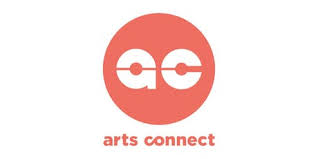 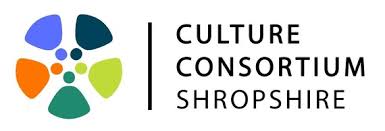 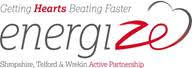 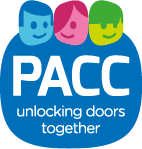 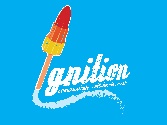 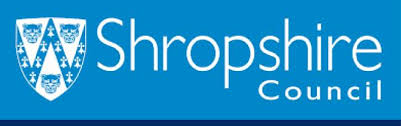 